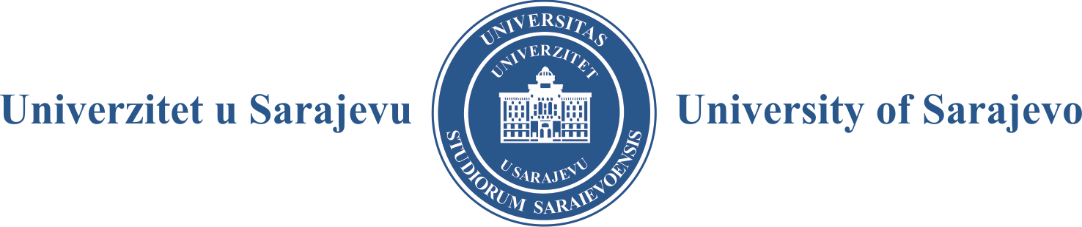 Na osnovu člana 20a. Zakona o radu („Službene Novine FBiH“, broj 26/16, 89/18), člana 13. Jedinstvenog pravilnika o radu Univerziteta u Sarajevu i saglasnosti Ministarstva za obrazovanje, nauku i mlade Kantona Sarajevo, akt broj: 11-05-30-9074-1/20 od 29.4.2020. godine, Univerzitet u Sarajevu raspisujeJAVNI OGLASza prijem u radni odnosSamostalni referent-obezbjeđenje		1 izvršilac na određeno vrijeme do 31.12.2020. Stručni saradnik za međunarodnu saradnju 	1 izvršilac na određeno vrijeme do 31.10.2020.Spremačica					1 izvršilac na određeno vrijeme do 31.12.2020.Uslovi: Pored općih uslova utvrđenih Zakonom o radu („Službene novine FBiH“, broj: 22/16, 89/18), kandidati trebaju ispunjavati i sljedeće posebne uslove:Radno mjesto pod rednim brojem 1:Srednja stručna spremaCertifikat MUP-a, obezbjeđenjeMjesto obavljanja rada: Zmaja od Bosne 8, 71000 SarajevoRadno vrijeme: rad u smjenamaOsnovna plaća: 945,00 KMRadno mjesto pod rednim brojem 2:VSS/180-240 ECTS društvene ili humanističke naukeDokaz o poznavanju engleskog jezika1 godina radnog iskustva na istim ili sličnim poslovima Mjesto obavljanja rada: Obala Kulina bana 7, 71000 SarajevoRadno vrijeme: 8,00-16,00 sati Osnovna plaća: 1228,50 KMRadno mjesto pod rednim brojem 3:NSSMjesto obavljanja rada: Zmaja od Bosne 8, 71000 SarajevoRadno vrijeme: rad u smjenamaOsnovna plaća: 630,00 KMPotrebni dokumenti (ovjerene kopije):uvjerenje o državljanstvu, ovjerena kopijaizvod iz matične knjige rođenih, ovjerena kopijasvjedočanstvo o završenom obrazovanju (za radna mjesta pod rednim brojem 1. i 3)ovjerena kopija diplome, sa dodatkom diplomi/uvjerenjem o položenim ispitima (za radno mjesto pod rednim brojem 2)dokaz o poznavanju engleskog jezika (za radno mjesto pod rednim brojem 2)potvrda o radnom iskustvu sa opisom poslova (za radno mjesto pod rednim brojem 2)NAPOMENA:sa kandidatima koji budu ispunjavali posebne uslove, obavit će se razgovor/intervju (za radna mjesta pod rednim brojem 1. i 3), te održati pismeni i usmeni ispit (za radno mjesto pod rednim brojem 2) o rezultatima konkursa svi prijavljeni kandidati biće pismeno obaviješteninepotpune, neblagovremene i neuredne prijave neće se uzeti u razmatranjekandidati koji budu izabrani, dužni su dostaviti uvjerenje o zdravstvenoj sposobnosti za obavljanje poslova propisanih za radno mjesto za koje su konkurisaliprilikom zapošljavanja prednost imaju lica utvrđena članom 23. Zakona o dopunskim pravima boraca-branitelja BiH („Službene novine Kantona Sarajevo, broj: 45/12, 26/14), koju dokazuju odgovarajućim dokumentima (potvrda, uvjerenje i sl.)Prijave sa kraćom biografijom i potrebnom dokumentacijom sa naznakom „NE OTVARAJ – PRIJAVA NA JAVNI OGLAS“ treba dostaviti do 12.6.2020. godine, lično na Pisarnicu Univerziteta u Sarajevu, ili poštom preporučeno na adresu:UNIVERZITET U SARAJEVUObala Kulina bana 7/II71000 SARAJEVO www.unsa.ba.Kontakt telefon lica zaduženog za dodatna obavještenja: 033 668 454